INDICAÇÃO Nº 928/2022     Assunto: Solicita manutenção e pintura da caixa d`água da EMEB Basílio Consoline – Bairro da Ponte.Senhor Presidente,INDICO ao Sr. Prefeito Municipal, nos termos do Regimento Interno desta Casa de Leis, que se digne V. Ex.ª determinar à Secretaria de Obras e Serviços Públicos, que execute a manutenção e pintura da caixa d´água e depósito da mesma, pois além de estar muito deteriorada, possui diversos pontos de vazamento (fotos anexas), podendo causar riscos à sapude e integridade física de alunos, professores e funcionários.Tendo o exposto espera-se que seja executado com urgência.SALA DAS SESSÕES, 20 de maio de 2022.LEILA BEDANIVereadora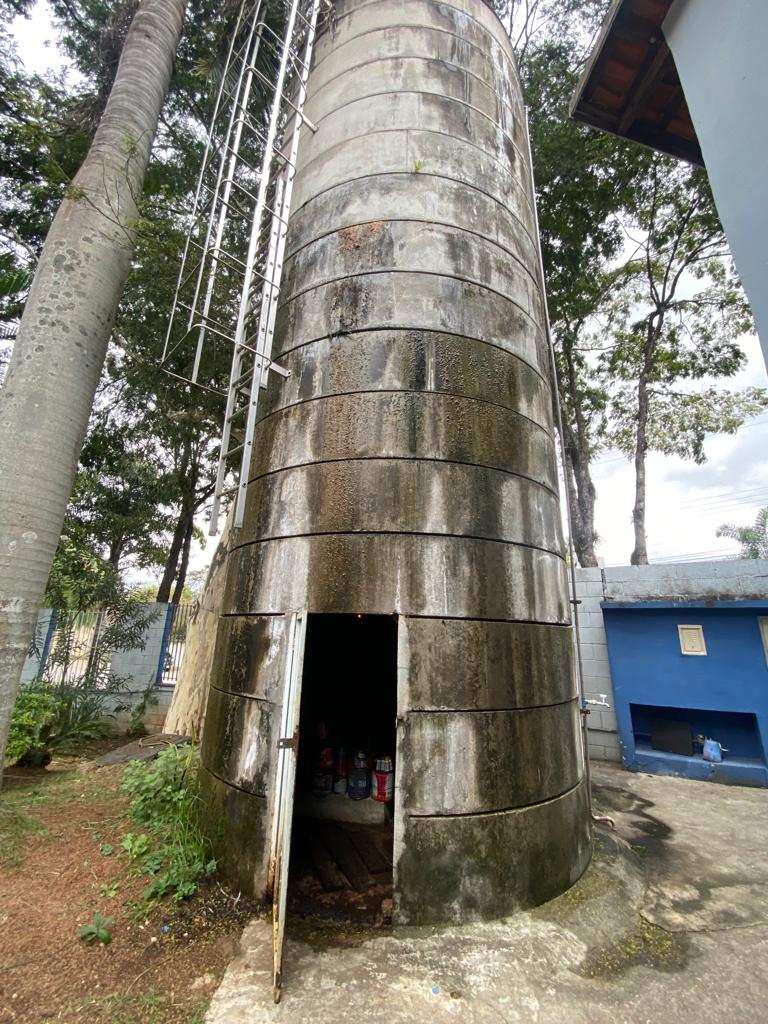 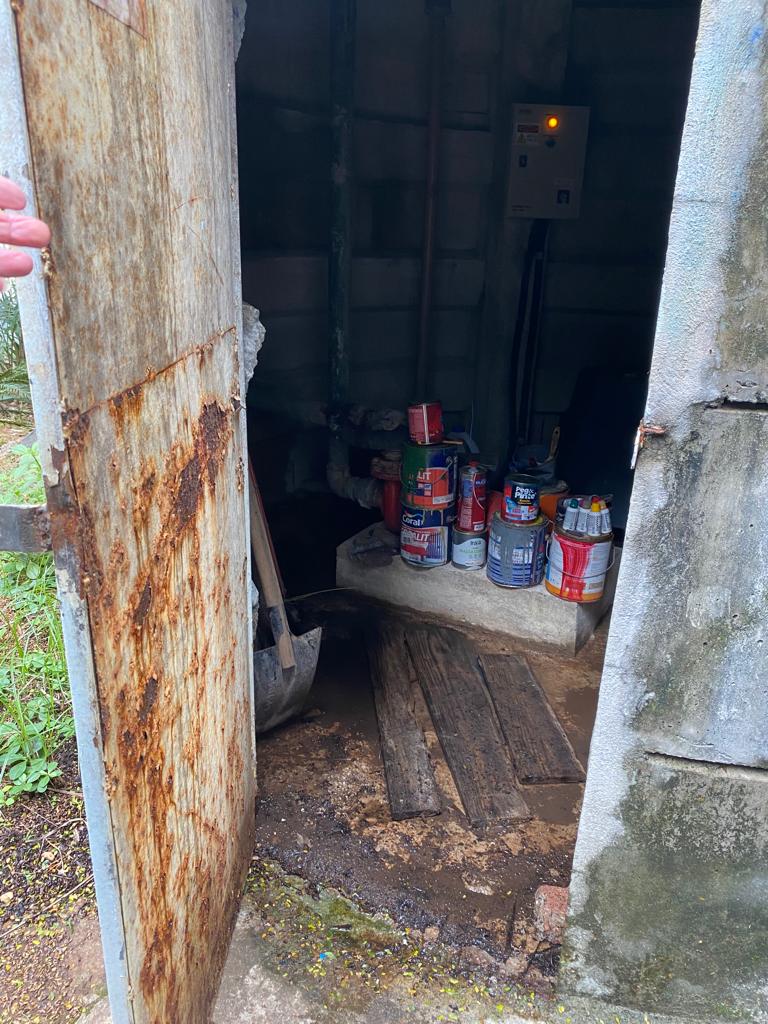 